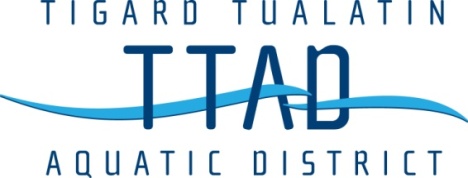 Meeting NoticeBoard of Directors Meeting November 17, 20216:00pmThis meeting will be held at the Tigard Pool.  Individuals may also logon to listen to the meeting via Zoom with the information belowZoom Meeting ID: 898 0727 2253, Password: 4BacYw1.  Call to Order2. Approval of Minutes3. Oral Communications from Audience (3 minutes per person)4. Old Business4.1  2021-22 Budget Review4.2  Commercial Rental Fees 5. New Business5.1  Holiday gift for employees	6. Aquatics Director Report	7. Written Communications8. Remarks from Directors9. Adjournment